                                                                                                            კომპანიის ლოგო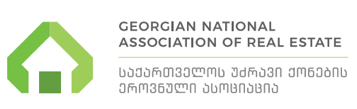 უძრავი ქონების ჩვენება/დათვალიერების აქტი____________                                                                                                           _______________________              (ქალაქი)                                                                                                                                          (თარიღი)ჩვენ ერთის მხრივ, _________________________________(ორგანიზაციის დასახელება) უძრავი ქონების აგენტი (სახელი, გვარი)  _________________________________მეორე  მხრივ,  უძრავი ქონების  შესაძლო  ქირის  მსურველი პირ(ებ)ი:_________________________________________________________________________________________________________________________________________________მესამე მხრივ, უძრავი ქონების  მესაკუთრე(ები) :__________________________________________________________								                 (სახელი, გვარი)წინამდებარე აქტით ვადასტურებთ, რომ _________________________________ (ორგანიზაციის დასახელება) აგენტის მეშვეობით უძრავი ქონების დაქირავების შესაძლო მსურველი პირ(ებ)ის მიერ შესაძლო ქირის მიზნით განხორციელდა შემდეგი ფართის ჩვენება/დათვალიერება:უძრავი ქონების შემძენი პირი ვალდებულია უძრავი ქონების სააგენტოს შუამავლობით დათვალიერებული უძრავი ქონების მეპატრონესთან არ იქონიოს კონტაქტი, არ გაავრცელოს ინფორმაცია,  არ გააფორმოს კონტრაქტი თავად ან/და მესამე პირების ( დაკავშირებული პირების ან/და ოჯახის წევრების) მეშვეობით.  სააგენტოს საკომისიო შეადგენს ________________________________ (მომსახურების ღირებულება) . ___________________________________________________________________________________________________________________________________________________________________________________________   (უძრავი ქონების მისამართი, საკ. კოდი, მესაკუთრის სახელი, გვარი, პირადი ნომერი)      უძრავი ქონების სააგენტო                              უძრავი ქონების შესაძლო ყიდვის მსურველი პირი                             უძრავი   ქონების მესაკუთრე  (დასახელება)    _______________________        (სახელი, გვარი) _______________________           (სახელი, გვარი)  _______________________                                      მის:   _______________________                           მის:     _______________________                                მის:   _______________________                               ტელ:  _______________________                          ტელ:   ________________________                             ტელ:  _______________________                    _______________________                                                      ________________________                                     _________________________                                     (ხელმოწერა)                                                                             (ხელმოწერა)                                                            (ხელმოწერა)                                                               საქართველოს უძრავი ქონების ეროვნული ასოციაციის საავტორო უფლება 04.2021